ПРОФИЛАКТИЧЕСКАЯ АКЦИЯ Безопасное детство»Памятка для родителей по соблюдению мер безопасности в летний периодВеселое лето, всем известно,Но запомнить всем полезно правил несколько, друзья,А точней, что делать можно, а чего совсем нельзя.Как вести себя в природе, у воды и во дворе-Наши правила простые всё расскажут детворе. Обучение детей безопасному поведению на дороге При выходе из дома.Если у подъезда дома возможно движение, сразу обратите внимание ребенка, нет ли приближающегося транспорта. Если у подъезда стоят транспортные средства или растут деревья, приостановите свое движение и оглядитесь – нет ли опасности.При движении по тротуару.-     Придерживайтесь правой стороны.-     Взрослый должен находиться со стороны проезжей части.-     Если тротуар находится рядом с дорогой, родители должны держать ребенка за руку.-     Приучите ребенка, идя по тротуару, внимательно наблюдать за выездом машин со двора.-     Не приучайте детей выходить на проезжую часть, коляски и санки везите только по тротуару.Готовясь перейти дорогу-     Остановитесь, осмотрите проезжую часть.-     Развивайте у ребенка наблюдательность за дорогой.-     Подчеркивайте свои движения: поворот головы для осмотра дороги. Остановку для осмотра дороги, остановку для пропуска автомобилей.-     Учите ребенка всматриваться вдаль, различать приближающиеся машины.-     Не стойте с ребенком на краю тротуара.-     Обратите внимание ребенка на транспортное средство, готовящееся к повороту, расскажите о сигналах указателей поворота у машин.-     Покажите, как транспортное средство останавливается у перехода, как оно движется по инерции.При переходе проезжей части-     Выходя на проезжую часть, прекращайте разговоры.-     Не спешите, не бегите, переходите дорогу размеренно.-     Не переходите улицу под углом, объясните ребенку, что так хуже видно дорогу.-     Не выходите на проезжую часть с ребенком из-за транспорта или кустов, не осмотрев предварительно улицу.-     Не торопитесь перейти дорогу, если на другой стороне вы увидели друзей, нужный автобус, приучите ребенка, что это опасно.-     При переходе по нерегулируемому перекрестку учите ребенка внимательно следить за началом движения транспорта.-     Объясните ребенку, что даже на дороге, где мало машин, переходить надо осторожно, так как машина может выехать со двора, из переулка.При посадке и высадке из транспорта-     Выходите первыми, впереди ребенка, иначе ребенок может упасть, выбежать на проезжую часть.-     Подходите для посадки к двери только после полной остановки.-     Не садитесь в транспорт в последний момент (может прищемить дверями).-     Приучите ребенка быть внимательным в зоне остановки – это опасное место (плохой обзор дороги, пассажиры могут вытолкнуть ребенка на дорогу).При ожидании транспортаСтойте только на посадочных площадках, на тротуаре или обочине. Важно чтобы родители были примером для детей в соблюдении правил дорожного движения.-     Не спешите, переходите дорогу размеренным шагом.-     Выходя на проезжую часть дороги, прекратите разговаривать — ребёнок должен привыкнуть, что при переходе дороги нужно сосредоточиться.-     Не переходите дорогу на красный или жёлтый сигнал светофора.-     Переходите дорогу только в местах, обозначенных дорожным знаком «Пешеходный переход».-     Из автобуса, троллейбуса, трамвая, такси выходите первыми. В противном случае ребёнок может упасть или побежать на проезжую часть дороги.-     Привлекайте ребёнка к участию в ваших наблюдениях за обстановкой на дороге: показывайте ему те машины, которые готовятся поворачивать, едут с большой скоростью и т.д.-     Не выходите с ребёнком из-за машины, кустов, не осмотрев предварительно дороги, — это типичная ошибка, и нельзя допускать, чтобы дети её повторяли.-     Не разрешайте детям играть вблизи дорог и на проезжей части улицы. Обучение детей правилам пожарной безопасности Рекомендации для родителей.Пожарная безопасность в квартире:-     Не разрешайте детям играть дома со спичками и зажигалками. Это одна из причин пожаров.-     Не оставляйте без присмотра включенные электроприборы, особенно утюги, обогреватели, телевизор, светильники и др.-     Уходя из дома, не забудьте их выключить.-     Не сушите белье над плитой. Оно может загореться. Не забывайте выключить газовую плиту. Если почувствовали запах газа, не зажигайте спичек и не включай свет. Срочно проветрите квартиру.-     Ни в коем случае не зажигайте фейерверки, свечи или бенгальские огни дома.Пожарная безопасность в лесу:-     Пожар - самая большая опасность в лесу.-     Поэтому не разводите костер.-     В сухую жаркую погоду достаточно одной спички или искры от фейерверка, чтобы лес загорелся.-     Если пожар все-таки начался, немедленно выбегайте из леса. Старайтесь бежать в ту сторону, откуда дует ветер. Выйдя из леса, обязательно сообщите о пожаре. Учите детейЕсли начался пожар, а взрослых дома нет, поступай так:-     Если огонь небольшой, можно попробовать сразу же затушить его, набросив на него плотную ткань или одеяло, заливая водой или засыпая песком.-     Если огонь сразу не погас, немедленно убегать из дома в безопасное место. И только после этого позвонить в пожарную охрану по телефону 01, с мобильного 112 или попросить об этом соседей. Если не можешь убежать из горящей квартиры, сразу же позвони по телефону 01 с мобильного 112 и сообщи пожарным точный адрес и номер своей квартиры.-     При пожаре дым гораздо опаснее огня. Большинство людей при пожаре гибнут от дыма. Если чувствуешь, что задыхаешься, опустись на корточки или продвигайся к выходу ползком - внизу дыма меньше.-     Если в помещение проник дым, надо смочить водой одежду, покрыть голову мокрой салфеткой и выходить пригнувшись или ползком. Обязательно закрой форточку и дверь в комнате, где начался пожар. Закрытая дверь может не только задержать проникновение дыма, но иногда и погасить огонь.-     Наполни водой ванну, ведра, тазы. Можешь облить водой двери и пол.-     При пожаре в подъезде никогда не садись в лифт. Он может отключиться и ты задохнешься.-     Когда приедут пожарные, во всем их слушайся и не бойся. Они лучше знают, как тебя спасти. Запомните самое главное правило не только при пожаре, но и при любой другой опасности: Не поддавайтесь панике и не теряйте самообладания! Обучение детей поведению на воде в летний период.Родители помните, что ребенок  идет на водоем, только в сопровождении взрослых!Рекомендации для родители (чему необходимо научить детей):- Купаться можно в разрешенных местах, в купальнях или на оборудованных пляжах.-     Для купания выбирайте песчаный берег, тихие неглубокие места с чистым дном.-  Не купайтесь в запрещенных и необорудованных для купания местах (у плотин, на водосбросе, в карьерах, котлованах, бассейнах для промышленных нужд).-     Помните, что при купании категорически запрещается:заплывать далеко от берега, выплывать за пределы ограждения мест купания;подплывать близко к проходящим катерам, весельным лодкам, гидроциклам;взбираться на технические предупредительные знаки;прыгать в воду с лодок, катеров и других плавательных средств;купаться в вечернее время после захода солнца;прыгать в воду в незнакомых местах;купаться у крутых, обрывистых берегов.-  Помните, что после еды разрешается купаться не раньше чем через полтора - два часа.- Во время купания не делайте лишних движений, не переутомляйте себя.- Остерегайтесь водоворотов, никогда не подплывайте к ним близко.- Помните, что причиной гибели на воде часто бывает сковывающая его движения судорога.-     Причины этому следующие:переохлаждение в воде;переутомление мышц;купание незакалённого в воде с низкой температурой;-     Во всех случаях рекомендуется по возможности выйти из воды.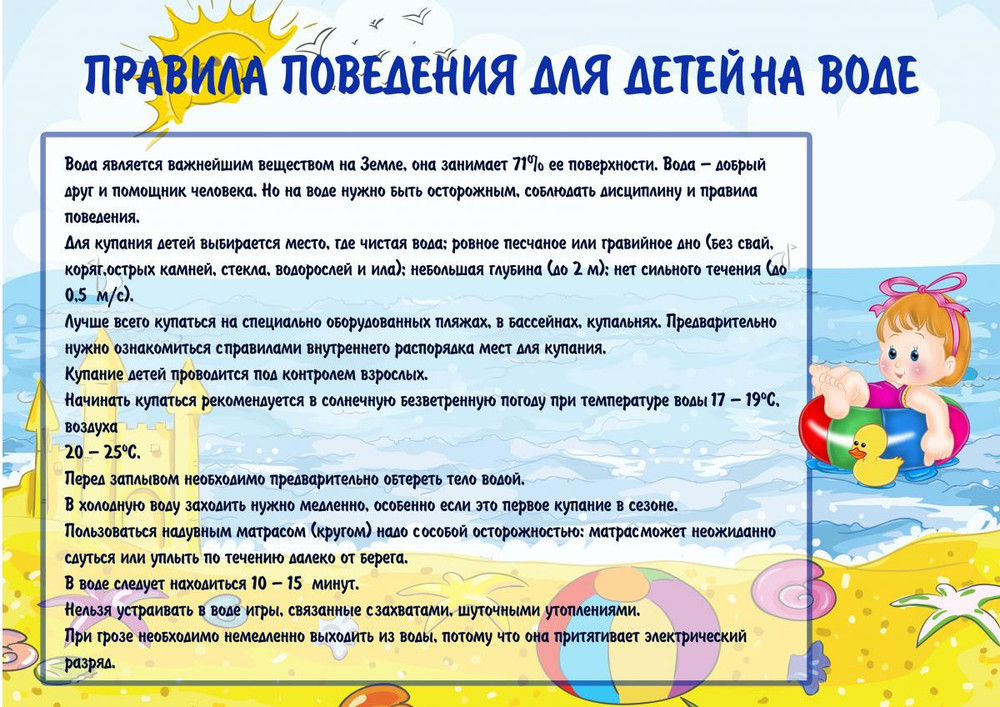 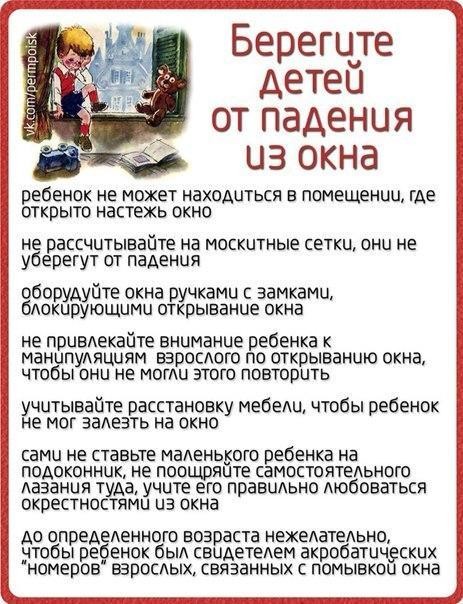 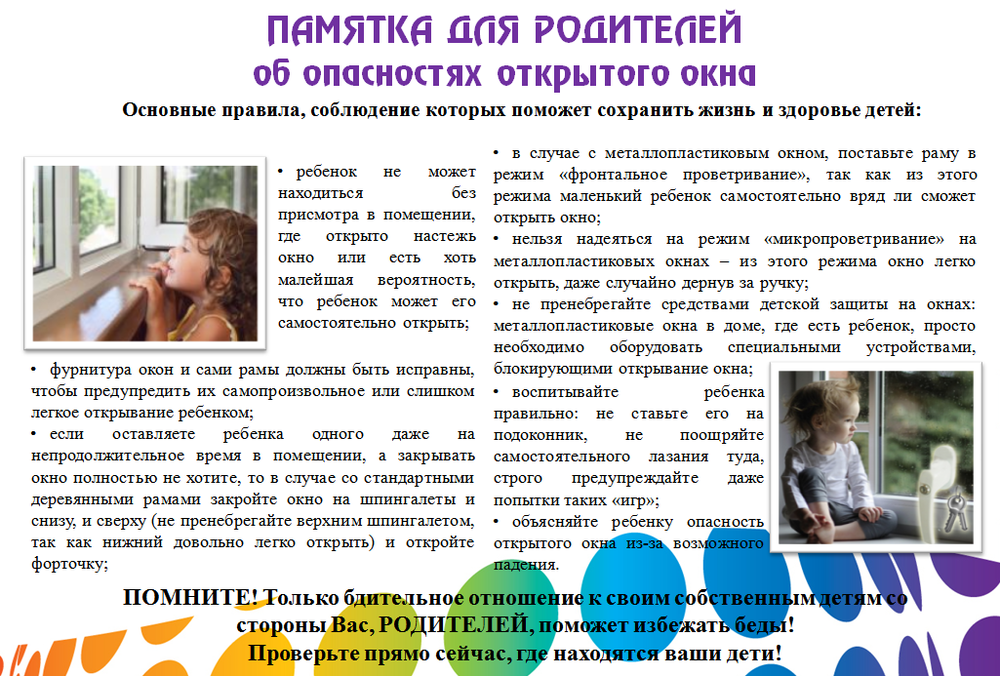 Памятка для родителей об информационной безопасности детей